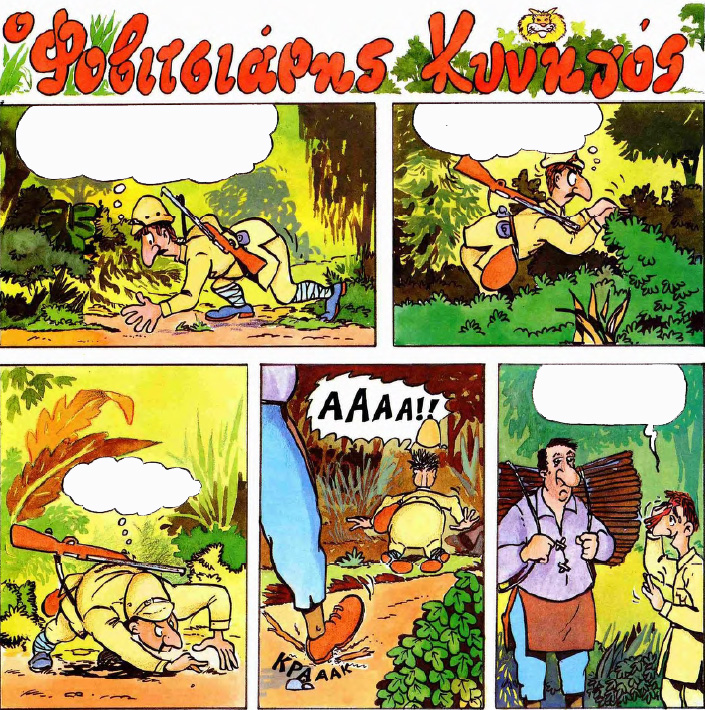 ΚΙ ΟΜΩΣ Σ’ ΑΥΤΟ ΤΟ ΜΟΝΟΠΑΤΙ ΘΑ ‘ΠΡΕΠΕ ΝΑ ΥΠΑΡΧΟΥΝ ΤΑ ΙΧΝΗ ΤΟΥ ΛΙΟΝΤΑΡΙΟΥ!ΕΓΩ ΟΜΩΣ ΔΕ ΒΛΕΠΩ ΤΙΠΟΤΑ!ΠΕΡΙΕΡΓΟ ΠΡΑΓΜΑ!ΟΥΦ!...ΜΕ ΚΟΨΟΧΟΛΙΑΣΕΣ ΑΝΘΡΩΠΕ ΜΟΥ!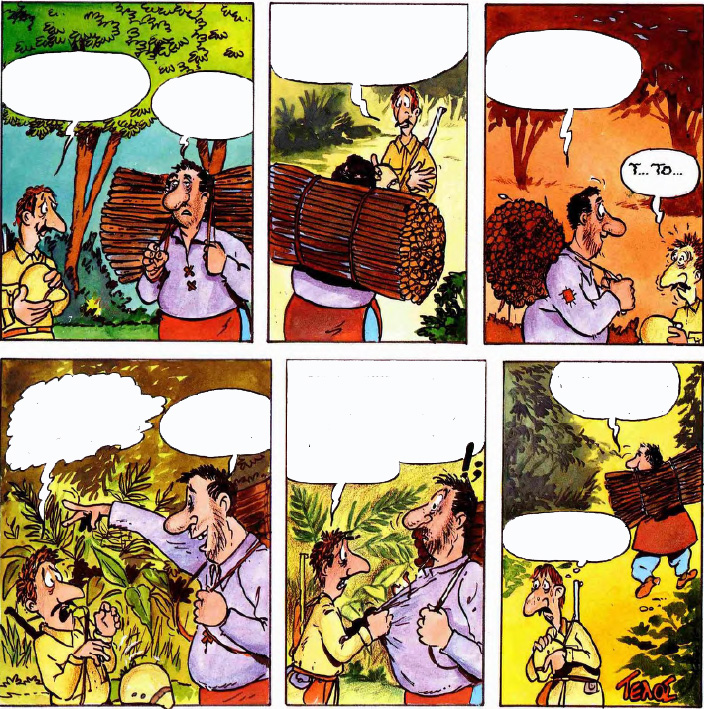 ΚΑΙ ΜΙΑ ΚΙ ΑΝΤΑΜΩΣΑΜΕ ΝΑ ΣΕ ΡΩΤΗΣΩ ΚΑΤΙ;ΚΑΙ ΔΕ ΜΕ ΡΩΤΑΣ;ΜΗΠΩΣ ΕΙΔΕΣ ΕΔΩ ΓΥΡΩ ΙΧΝΗ ΑΠΟ ΠΑΤΗΜΑΣΙΕΣ ΛΙΟΝΤΑΡΙΟΥ;ΙΧΝΗ ΟΧΙ! ΑΛΛΑ ΑΝ ΘΕΣ ΝΑ ΣΟΥ ΔΕΙΞΩ ΤΟ ΙΔΙΟ ΤΟ ΛΙΟΝΤΑΡΙ!ΤΟ ΙΔΙΟ ΤΟ ΛΙΟΝΤΑΡΙ;ΝΑΙ, ΕΙΝΑΙ ΕΔΩ ΠΙΟ ΚΑΤΩ!ΔΕΝ ΚΑΤΑΛΑΒΕΣ ΦΙΛΕ, ΕΓΩ ΔΕΝ ΨΑΧΝΩ ΤΟ ΛΙΟΝΤΑΡΙ, ΤΑ ΙΧΝΗ ΤΟΥ ΜΟΝΟ ΨΑΧΝΩ!ΑΜ ΚΑΤΑΛΑΒΑ, ΠΩΣ ΔΕΝ ΚΑΤΑΛΑΒΑ! ΧΕ,ΧΕ,ΧΕ!...ΜΟΥ ΦΑΙΝΕΤΑΙ ΠΩΣ ΠΡΕΠΕΙ ΝΑ ΤΟΥ ΔΙΝΩ!